Publicado en   el 20/10/2015 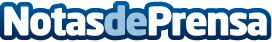 Los catalanes compran electrodomésticos y productos tecnológicos por encima de la media españolaDatos de contacto:Nota de prensa publicada en: https://www.notasdeprensa.es/los-catalanes-compran-electrodomesticos-y Categorias: Finanzas Cataluña Electrodomésticos Innovación Tecnológica http://www.notasdeprensa.es